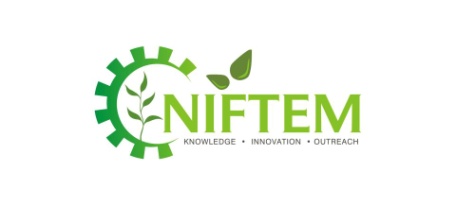 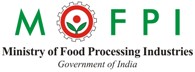 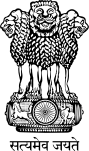 1. Company Information:* Are you Interested to avail Zero Day Campus Slot with competitive pay package (6LPA and above) (Yes / No)              2. Type of Requirement ():  3. Job Details:                  4. Category of Recruiter / Company ( all the relevant):5. Employer Highlights: (  and fill ): 15 LPA + 10 LPA                  9 LPA    8 LPA    7 LPA    6 LPA    5 LPA    4 LPA         6. Mode of Selection ( with Probable duration)  7. Place of Selection with Date (): 8. Details of Visit for Placement Season – Jan to June 2018: (for CTC offers in & around double digit, early slots in February first week may be provided).9. Package Details:10. Bond/Agreement Details (If any):*Attach a separate sheet if required                                                                       Signature: 
*Note: Minimum pay package is 4.25 Lakh per annum	                                            Name:*Seal of Organisation:                                                                                            Designation: Name of the OrganizationContact Person & DesignationE-Mail ID:Contact Number:Technical Requirement                Management RequirementTechno Managerial RequirementCourseJob DomainNo. of VacanciesDesignationProbation PeriodB.Tech - Food Technology and ManagementOpen for all positionsM.Tech Food Process Engineering and ManagementFood Plant Operations ManagementFood Safety and Quality ManagementFood Supply Chain ManagementFood Technology and ManagementProduct DevelopmentM.Tech Food Process Engineering and ManagementFood Plant Operations ManagementFood Safety and Quality ManagementFood Supply Chain ManagementFood Technology and ManagementQuality Control/RegulatoryM.Tech Food Process Engineering and ManagementFood Plant Operations ManagementFood Safety and Quality ManagementFood Supply Chain ManagementFood Technology and ManagementR & D/NPDM.Tech Food Process Engineering and ManagementFood Plant Operations ManagementFood Safety and Quality ManagementFood Supply Chain ManagementFood Technology and ManagementSupply Chain & LogisticsM.Tech Food Process Engineering and ManagementFood Plant Operations ManagementFood Safety and Quality ManagementFood Supply Chain ManagementFood Technology and ManagementProduction Manager/EngineerM.Tech Food Process Engineering and ManagementFood Plant Operations ManagementFood Safety and Quality ManagementFood Supply Chain ManagementFood Technology and ManagementMarketing / ConsultancyM.Tech Food Process Engineering and ManagementFood Plant Operations ManagementFood Safety and Quality ManagementFood Supply Chain ManagementFood Technology and ManagementOthers (Plz. Specify)MBA-Dual Specialization1.Food and Agribusiness2.Marketing / International Business/ Finance Management Trainee, Executive, Manager, Other(specify)Past RecruiterFirst Time RecruiterBulk RecruiterGeneral / Start upPresentation/ Pre Placement TalkGroup DiscussionInterviewShort listing of CV’s (by Company)Short listing of CV’s (by NIFTEM)Any Other (Please Specify)On Campus DateCompany’s Office DateSkype DateTelephonic DateDate and Time of VisitNo. of Persons VisitingName and Designation of Visiting DelegatesNo. of Persons VisitingName and Designation of Visiting DelegatesCTC (During Probation Period)Cash on Hand (During Probation Period)CTC (After Probation Period)Cash on Hand(After Probation Period)DurationKindly mail/fax this sheet to:Professor In-charge, Corporate Resource Division,  Phone: 130-2281032 (1031/1033),National Institute of Food Technology Entrepreneurship and Management (NIFTEM)Plot No. 97, Sector – 56, HSIIDC, Industrial Estate, Kundli, District – Sonepat, Haryana – 131028                Mr. Aditya Kumar, Sr. Manager - CRD +91 8607559966 (M), E-Mail: niftem.crd@gmail.com, aditya.kumar@niftem.ac.in, crd@niftem.ac.inSkype ID: crd.niftem, Website: www.niftem.ac.in